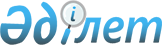 Об утверждении Перечня товаров (работ, услуг), сделки по которым подлежат мониторингу
					
			Утративший силу
			
			
		
					Приказ Министра государственных доходов Республики Казахстан от 22 февраля 2001 года N 206. Зарегистрирован в Министерстве юстиции Республики Казахстан 27 марта 2001 года N 1437. Утратил силу - совместным приказом Председателя Налогового комитета Министерства финансов Республики Казахстан от 11 августа 2003 года N 325 и Председателя Агентства таможенного контроля Республики Казахстан от 13 августа 2003 года N 386 (V032471)      Во исполнение Закона Республики Казахстан от 5 января 2001 года N 136-II  "О государственном контроле при применении трансфертных цен" приказываю: 



      1. Утвердить прилагаемый Перечень товаров (работ, услуг), сделки по которым подлежат мониторингу. 

      2. Ответственными исполнителями за осуществление государственного контроля посредством проведения мониторинга сделок, по которым могут быть применены трансфертные цены, определить Департамент электронного мониторинга (Мукаи Е.Б.) и Таможенный комитет МГД РК (Нукенов М.О.). 

      3. Департаменту электронного мониторинга (Мукаи Е.Б.) обеспечить государственную регистрацию настоящего приказа. 

      4. Контроль за исполнением данного приказа возложить на вице-Министра Нурпеисова К.А. 

      5. Настоящий приказ вступает в силу со дня государственной регистрации и вводится в действие с 1 января 2001 года.        Министр 

                                                            Утвержден 

                                                    приказом Министра 

                                                      государственных 

                                                          доходов 

                                                   Республики Казахстан 

                                                       от 22 февраля 

                                                      2001 года N 206                      Перечень товаров (работ, услуг), 

                 сделки по которым подлежат мониторингу 

     Сноска. Перечень - с изменениями и дополнениями, внесенными приказом Министра государственных доходов Республики Казахстан от 27 апреля 2001 года N 505 V011525_  ; приказом Министра государственных доходов РК от 2 апреля 2002 года N 398   V021828_   . 

___________________________________________________________________________ 

 N !     Группа товаров   !    Наименование товара    !      Код ТН ВЭД   ! 

   !     (работ, услуг)   !        (работ, услуг)     !                   ! 

___!______________________!___________________________!___________________! 

1.  Нефть и нефтепродукты     Нефть сырая              2709 00 

                              Газовый конденсат        2709 00 100 

                              Бензин                   2710 00 270- 

                                                       2710 00 360 

                              Дизельное топливо        2710 00 610, 

                                                       2710 00 650, 

                                                       2710 00 690 

                              Мазут                    2710 00 710- 

                                                       2710 00 830 

2.  Нефтяные газы             Сжиженный газ            2711 

                              Природный газ            2711 21 000 3.  Цветные металлы           Медь                     7402, 7403, 7404,   

                                                       7405, 7408, 7409,   

                                                       7413 

                              Свинец                   7801, 7804 

                              Цинк                     7901   

                              Бериллий, хром,          8112 

                              галлий, рений 

                              Тантал                   8103 

                              Магний                   8104 

                              Титан                    8108 

4. Черные металлы             Изделия из углеродистой  7206-7212, 7214 

                              стали    

                              Изделия из черных        7302, 7304 

                              металлов        

                              Ферросплавы              7202 

5.  Драгоценные               Золото, серебро          7108, 7106 

    металлы                                              

6.  Руды и концентраты        Железные                 2601 

                              Марганцевые              2602 00 000 

                              Хромовые                 2610 00 000 

                              Свинцовые                2607 00 000 

                              Цинковые                 2608 00 000 

                              Медные                   2603 00 000 

7.  Продукты                  Оксид алюминия           2818 20 000 

    неорганической            (глинозем)        

    химии                     Оксиды и гидроксиды      2819 

                              хрома         

                              Уран                     2844 

8.  Хлебные злаки             Пшеница и меслин         1001 

9.  Хлопок                    Волокно хлопковое,       5201 00 

                              нечесаное    

10. Энергия                   Электрическая            2716 00 000 

10-1. Оборудование,           Агрегаты на жидком       732182- 

      комплектующие           топливе, аппаратура,     890392              

      и материалы,            запасные части, ком- 

      использующиеся          прессоры, прочий инстру- 

      при добыче нефти        мент для бурения скаль- 

      и газа                  ных пород или грунтов, 

                              включая агрегаты         

                              для фильтрования или 

                              очистки жидкостей 

                              и газов                                

                              Трубы для нефте- и       730410- 

                              газопроводов из черных   730690   

                              металлов, прочие трубы  

                              и трубки, профили пусто- 

                              телые из черных металлов               

                              Бентонит, прочие антиде- 250810- 

                              тонаторы и инициаторы,   391231  

                              ускорители и катализа- 

                              торы реакций, раствори- 

                              тели и разбавители 

                              сложные неорганические 

                              для лаков и аналогичных 

                              продуктов, карбоксиме- 

                              тилцеллюлоза и ее соли  

                              Фитинги литые из неков-  730711- 

                              кого чугуна для труб     730799 

                              или трубок, прочие 

                              фланцы из черных метал- 

                              лов и фитинги для труб 

                              или трубок, прочие 

                              фитинги литые из черных 

                              металлов 

11. /Работы и услуги/ 

    Работы и услуги, 

    связанные с экспортом и 

    импортом товаров, в 

    вышеуказанных строках/ 

 
					© 2012. РГП на ПХВ «Институт законодательства и правовой информации Республики Казахстан» Министерства юстиции Республики Казахстан
				